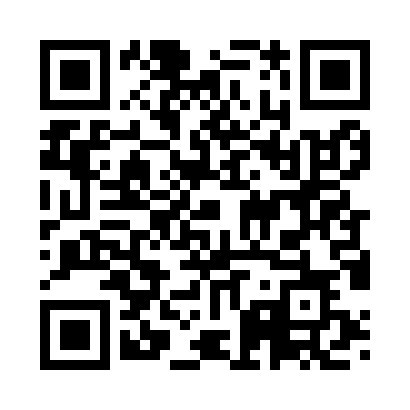 Ramadan times for Arten, ItalyMon 11 Mar 2024 - Wed 10 Apr 2024High Latitude Method: Angle Based RulePrayer Calculation Method: Muslim World LeagueAsar Calculation Method: HanafiPrayer times provided by https://www.salahtimes.comDateDayFajrSuhurSunriseDhuhrAsrIftarMaghribIsha11Mon4:534:536:3212:234:246:146:147:4712Tue4:514:516:3012:224:256:156:157:4913Wed4:494:496:2912:224:266:166:167:5014Thu4:474:476:2712:224:276:186:187:5215Fri4:454:456:2512:214:286:196:197:5316Sat4:434:436:2312:214:296:206:207:5517Sun4:414:416:2112:214:306:226:227:5618Mon4:394:396:1912:214:316:236:237:5819Tue4:364:366:1712:204:326:246:247:5920Wed4:344:346:1512:204:336:266:268:0121Thu4:324:326:1312:204:346:276:278:0222Fri4:304:306:1112:194:356:286:288:0423Sat4:284:286:0912:194:376:306:308:0524Sun4:264:266:0712:194:386:316:318:0725Mon4:244:246:0512:184:396:326:328:0826Tue4:214:216:0412:184:406:346:348:1027Wed4:194:196:0212:184:416:356:358:1128Thu4:174:176:0012:184:416:366:368:1329Fri4:154:155:5812:174:426:386:388:1530Sat4:124:125:5612:174:436:396:398:1631Sun5:105:106:541:175:447:407:409:181Mon5:085:086:521:165:457:427:429:192Tue5:065:066:501:165:467:437:439:213Wed5:035:036:481:165:477:447:449:234Thu5:015:016:461:165:487:467:469:245Fri4:594:596:441:155:497:477:479:266Sat4:574:576:421:155:507:487:489:287Sun4:544:546:411:155:517:507:509:298Mon4:524:526:391:145:527:517:519:319Tue4:504:506:371:145:537:527:529:3310Wed4:474:476:351:145:547:547:549:35